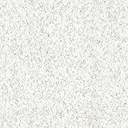 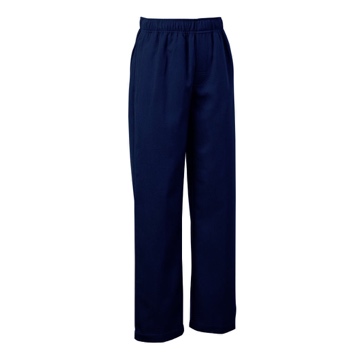 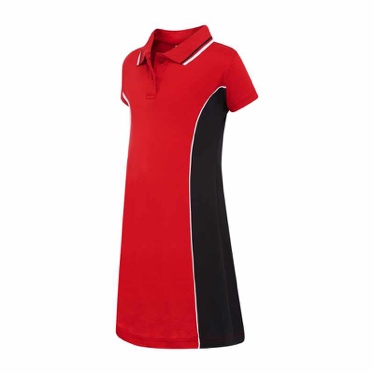 VOLUNTEERS 2020 NEEDEDThe uniform shop is seeking new volunteers for 2020! If you would like to help your school by volunteering in the uniform shop, you are very welcome! The first few weeks are also very busy in the uniform shop and additional volunteers are needed for this busy period.Speak to the volunteer during opening hours, or email us at napscommunity@gmail.com